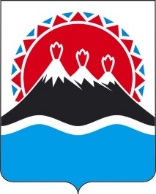 П О С Т А Н О В Л Е Н И ЕПРАВИТЕЛЬСТВАКАМЧАТСКОГО КРАЯг. Петропавловск-КамчатскийО внесении изменений в постановление Правительства Камчатского края от 19.12.2022 № 694-П «Об утверждении Порядка осуществления государственного регулирования цен (тарифов) на услуги перевозчиков, осуществляющих регулярные муниципальные перевозки пассажиров и багажа автомобильным транспортом общего пользования по регулируемым ценам (тарифам) на территории Камчатского края»ПРАВИТЕЛЬСТВО ПОСТАНОВЛЯЕТ:Внести в приложение к постановлению Правительства Камчатского края от 19.12.2022 № 694-П «Об утверждении Порядка осуществления государственного регулирования цен (тарифов) на услуги перевозчиков, осуществляющих регулярные муниципальные перевозки пассажиров и багажа автомобильным транспортом общего пользования по регулируемым ценам (тарифам) на территории Камчатского края» изменение, изложив пункт 24 в следующей редакции:«24. Метод индексации предполагает установление цен (тарифов) на услуги перевозчиков на базе действующих цен с учетом индекса потребительских цен, определенного в базовом варианте Прогноза социально-экономического развития Российской Федерации на предстоящий период регулирования (год к году).».Настоящее постановление вступает в силу после дня его официального опубликования.[Дата регистрации]№[Номер документа]Председатель Правительства Камчатского края[горизонтальный штамп подписи 1]Е.А. Чекин